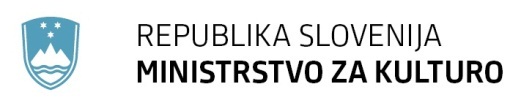             ARHIV REPUBLIKE SLOVENIJE           Zvezdarska 1, 1127 Ljubljana	Vabimo vas na redno mesečno predavanjez naslovomKaj nam o življenju jetnikov povedo arhivski viri? Primer kazenskega zavoda na Igu (1946–1967)Predavanje bo v torek, 19. marca 2024, ob 13. uri v prvem nadstropju Arhiva RS na Zvezdarski 1 v Ljubljani.Predavala bo dr. Jelka Piškurić.O vsebini:Po koncu druge svetovne vojne so bile kazenske ustanove pomemben del represivnega aparata, a tudi sicer so kaznovanje, nadzor, prevzgoja in hierarhični odnosi del jetniškega vsakdana. Za proučevanje življenja jetnikov na Igu so večinoma na voljo le viri oblastnih organov, pri čemer je še zlasti pomemben fond Republiški upravni organi in zavodi za izvrševanje kazenskih sankcij v Sloveniji, ki ga hrani Arhiv Republike Slovenije. Ohranjeni dokumenti nam omogočajo spremljanje življenjskih razmer, odnosa oblasti do jetnikov in načine njihove prevzgoje.Začetki kazenskega zavoda na Igu segajo v čas po drugi svetovni vojni, ko je bilo na razlaščeni zemlji zakoncev Palme ustanovljeno državno kmetijsko posestvo, ki je delovalo v okviru Kazensko poboljševalnega zavoda Ljubljana. Prvi jetniki so na Ig prišli najkasneje januarja 1947, ko so začeli obnavljati grad. Kmalu so se jim pridružili še drugi, ki so delali na državnem kmetijskem posestvu in v Državnem elektro-kovinskem podjetju Motor. V začetku petdesetih let se je število jetnikov na Igu močno zmanjšalo, nato pa je leta 1954, ko so ukinili Kazensko poboljševalni dom Ljubljana, v grajskem poslopju prostor dobil Kazensko poboljševalni dom Ig. Kot zavod za moške jetnike je deloval le dobri dve leti, nato so vanj namestili ženske jetnice. Z njihovim prihodom so se začele postopoma spreminjati metode prevzgojnega dela, opazna je tudi želja po drugih izboljšavah, ki bi vplivale na kvaliteto življenja jetnic.O predavateljci:Jelka Piškurić je zaposlena kot raziskovalka na Študijskem centru za narodno spravo. Med njene osnovne raziskovalne interese spada proučevanje socializma, pri čemer jo zanima zlasti »pogled od spodaj«. V svojih prispevkih in razpravah se najraje posveča vsakdanjemu življenju, mikro okolju in ustni zgodovini. Leta 2018 je na temo vsakdanjega življenja v socializmu doktorirala na Filozofski fakulteti Univerze v Ljubljani, leto kasneje pa izdala še znanstveno monografijo »Bili nekoč so lepi časi«: Vsakdanjik v Ljubljani in okolici v času socializma. V zadnjem času se nekoliko posveča tudi življenjskim razmeram v kazenskih ustanovah. Je soavtorica monografije Kazen naj obsojenca prevzgoji: Kazenske ustanove v Ljubljani in okolici, 1945–1954, ki je izšla v začetku leta 2024.Vljudno vabljeni!